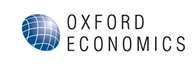 Data team– Oxford office Job Summary You will provide support for the development and maintenance of systems to create our economic datasets.  As the year progresses, there will be the opportunity for successful candidates to gain experience within areas related to their degree subject. Our students work closely with our experienced team of economists and take on some responsibility for analysis, country forecasting and econometrics.  Our students have undertaken various projects in the past such as setting up economic models from scratch, working on data projects with economists and automating procedures.  This role requires a close attention to detail 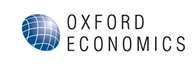 Key responsibilities Running and helping to trouble shoot problems with our industry and macroeconomic databases. Assisting economists with document production. Setting up project deliveries on an ad hoc basis. Maintenance of ongoing systems Forecasting (under the supervision of our economists) minor economies.  Person specification The successful candidates will have the following attributes: a good grasp of economic theory; expected grade of 2:1 or above; experience using economic analysis and a variety of data in coursework; good knowledge of Excel; excellent written and verbal communication; a good eye for detail; and experience with the manipulation of datasets and software such as Access/Stata/E-views would be a plus. This position is for Economics students who will have already completed two years of their degree when they start the placement.  This role is not open to graduates. Feedback from past placement students in Oxford: ‘I would encourage future students apply because I have had an interesting and intriguing year where almost every day is different. I have learnt a vast amount of new skills that I will definitely apply to a future career path. Everyone at the company is extremely welcoming and makes you feel like a valued member of the team.’ ‘My placement year in the data team has been great! You are given responsibility early on with client projects and are closely engaged with economists around the world. This is an ideal opportunity for anyone interested in economic modelling/forecasting and how various data platforms can be used to assess relevant business decisions.’ 